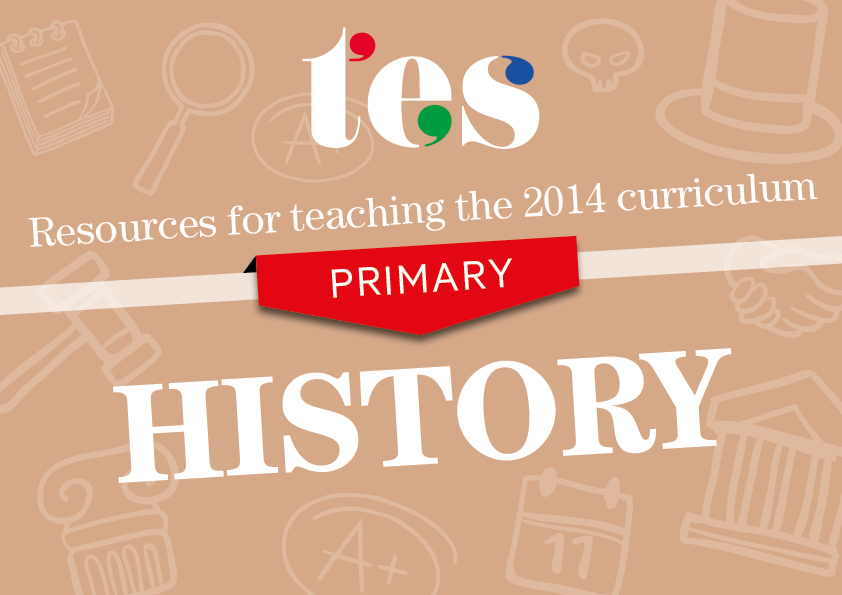 HistoryKey Stages 1 and 2Resources to help you teach the 2014 curriculum for historyKS1 History Pupils should be taught about:KS2 History Pupils should be taught about:changes within living memory. Where appropriate, these should be used to reveal aspects of change in national lifeChange in meA scheme of work aimed at developing children’s history skills while thinking about changes within their lives. Houses and homes long agoAn imaginary story that gets pupils thinking about how home life in the past compares to their own.Old and new toysA cut-and-stick exercise in which pupils identify old toys and those from current times. Seaside holidaysThese images of old and new scenes from the seaside will help promote discussion in class.  events beyond living memory that are significant nationally or globally [for example, the Great Fire of London, the first aeroplane flight or events commemorated through festivals or anniversaries]Great Fire of LondonThe Great Fire of London A set of worksheets exploring the main events and consequences of the Great Fire of London. SEN Great Fire of LondonA set of flashcards to help pupils to sequence the main events of the fire. Samuel Pepys diaryA presentation that covers the main events of the day of the fire. Great Fire of London planningA scheme of work and resources to help plan a sequence of lessons. Gunpowder Plot Bonfire NightA PowerPoint presentation that tells the story of Guy Fawkes and also has links to quizzes about the event. The Gunpowder Plot PowerPointA presentation that tells the story of the Gunpowder Plot and also includes pictures and poems.Remember, remember the fifth of NovemberThese two posters outline the key events of the plot and other facts. Gunpowder Plot quizA presentation that includes questions about the event.  the lives of significant individuals in the past who have contributed to national and international achievements. Some should be used to compare aspects of life in different periods [for example, Elizabeth I and Queen Victoria, Christopher Columbus and Neil Armstrong, William Caxton and Tim Berners-Lee, Pieter Bruegel the Elder and LS Lowry, Rosa Parks and Emily Davison, Mary Seacole and/or Florence Nightingale and Edith Cavell]Queen Victoria The VictoriansA PowerPoint presentation about the Victorians that includes display material about Queen Victoria. The VictoriansA presentation that focuses on all aspects of the period with special attention paid to the monarch. Images of Queen VictoriaA selection of images spanning the Queen’s life. Queen Victoria and the Industrial RevolutionA fully-resourced lesson with a focus on recalling key facts about Queen Victoria.  Florence NightingaleFlorence NightingaleA selection of cards and worksheets to help you deliver an enquiry into Florence Nightingale. Florence Nightingale – Comparison lessonA PowerPoint presentation that compares the work of modern nurses to those of Florence Nightingale’s era. Life events of Florence NightingaleAn activity that asks students to place key events of Nightingale’s life in the correct chronological order. Florence Nightingale presentationA detailed summary of Nightingale’s life and work. Christopher Columbus Christopher ColumbusA presentation with comprehension questions about Columbus’ life.Christopher Columbus and Neil ArmstrongA lesson plan and resources about these two explorers.Christopher Columbus activitiesThis data-capture sheet will help students to build a picture of Columbus and his voyages.Columbus word bankA colourful key word bank with pictures. Other The Life of Captain CookA PowerPoint presentation and resources about the life and times of Captain Cook.The Race for Space – Neil ArmstrongA fully-planned and resourced series of lessons on Neil Armstrong and the moon landings. Grace Darling resource packA resource pack with lesson plans to help deliver a sequence of lessons.Story of Thomas BecketA detailed presentation covering the main events of Thomas Becket’s life.Significant historical events, people and places in their own locality. Mary Queen of ScotsA sequence of lessons about Mary Queen of Scots that helps to build a story about the key events in her life. Farming historyA collection of farming pictures and a worksheet to help build a local study about agricultural changes. Cornish tin mining lessonA local study into mining with worksheets and links to help with setting up an enquiry. Local history testaments
This video from Teachers TV gives an example of how to incorporate local history into your lessons.changes in Britain from the Stone Age to the Iron Agechanges in Britain from the Stone Age to the Iron AgeExamples (non-statutory)This could include:late Neolithic hunter-gatherers and early farmers, for example, Skara BraeBronze Age religion, technology and travel, for example, StonehengeIron Age hill forts: tribal kingdoms, farming, art and culture Neolithic Britain
A bank of images that could be used to introduce the Neolithic period or promote deeper questioning of the time. Skara Brae teacher's guideBackground information to the area and its history.                                  Step into the Stone Age                                                                                                      A detailed PowerPoint with links to introduce the Stone Age.Stonehenge scheme                                                                                   A complete overview plan of a significant national site.  Changes to Britain from the Stone Age to the Iron AgeA scheme of work with links and suggested activities. Iron Age BritainA visual presentation with accompanying worksheet on the Iron Age. Stone Age to Iron Age timeline planA lesson that will help students with their chronological understanding of the period.People of the Iron AgeA great selection of images from the period for students to make inferences from. the Roman Empire and its impact on Britain  the Roman Empire and its impact on Britain  Examples (non-statutory)This could include:Julius Caesar’s attempted invasion in 55-54 BCthe Roman Empire by AD 42 and the power of its armysuccessful invasion by Claudius and conquest, including Hadrian’s WallBritish resistance, for example, Boudica‘Romanisation’ of Britain: sites such as Caerwent and the impact of technology, culture and beliefs, including early ChristianityWhy was the Roman army so successful in battle?A lesson in which students build knowledge of the key formations and tactics used by the Roman army. Roman Empire and its impact on BritainA curriculum-planning tool and a link to resources for the new curriculum. Why did the Romans invade Britain?A look at the reasons for the successful invasion of Britain.What have the Romans ever done for us?A scavenger-hunt activity in which pupils evaluate the legacy of the Roman Empire on Britain.Britain’s settlement by Anglo-Saxons and ScotsBritain’s settlement by Anglo-Saxons and ScotsExamples (non-statutory)This could include:Roman withdrawal from Britain in c. AD 410 and the fall of the western Roman EmpireScots invasions from Ireland to north Britain (now Scotland)Anglo-Saxon invasions, settlements and kingdoms: place names and village lifeAnglo-Saxon art and cultureChristian conversion – Canterbury, Iona and LindisfarneAnglo Saxon runes alphabet sheetA decoding activity in which pupils translate key words. Anglo Saxon medium-term planA fully-resourced 14-week plan that covers a range of aspects of Anglo Saxon life. Anglo Saxon enquiry lesson plansTwo lesson plans that focus on pupils using the internet to research facts about Sutton Hoo.  An Anglo Saxon settlementA sheet that gives students the opportunity to draw a picture of a settlement.   The Viking and Anglo-Saxon struggle for the Kingdom of England to the time of Edward the ConfessorThe Viking and Anglo-Saxon struggle for the Kingdom of England to the time of Edward the ConfessorExamples (non-statutory)This could include:Viking raids and invasionresistance by Alfred the Great and Athelstan, first king of Englandfurther Viking invasions and DanegeldAnglo-Saxon laws and justiceEdward the Confessor and his death in 1066Tracking down the Vikings in BritainA colourful booklet with key facts and activities about the Vikings.Viking PowerPoint presentationsA selection of presentations about Vikings, including ones on raids and their effects on Britain. Viking and Saxon BritainLessons on the Vikings and invasions up until 1066. Edward the ConfessorAn information sheet about the reign of Edward the Confessor.  A local history studyA local history studyExamples (non-statutory)a depth study linked to one of the British areas of study listed abovea study over time tracing how several aspects of national history are reflected in the locality (this can go beyond 1066)a study of an aspect of history or a site dating from a period beyond 1066 that is significant in the locality.War memorials topic plan A cross-curricular plan for a sequence of lessons into memorials in local areas. Local history teacher’s packA sequence of lessons about archaeology that can be adapted for any local area. Dissolution of the monasteries – Haughmond AbbeyA full-resourced local study into a Shropshire monastery.Prehistory teacher's kit for KS1 and KS2                                                                A resource booklet that will help support teachers through a local study. A study of an aspect or theme in British history that extends pupils’ chronological knowledge beyond 1066A study of an aspect or theme in British history that extends pupils’ chronological knowledge beyond 1066Examples (non-statutory)the changing power of monarchs using case studies such as John, Anne and Victoriachanges in an aspect of social history, such as crime and punishment from the Anglo-Saxons to the present or leisure and entertainment in the 20th Centurythe legacy of Greek or Roman culture (art, architecture or literature) on later periods in British history, including the present daya significant turning point in British history, for example, the first railways or the Battle of BritainChange over timeA lesson looking at three factors of change from 1066-1649.Conflict through timeA lesson that introduces pupils to the idea of change and continuity in warfare.The Black DeathA look at the impact of the Black Death on society. The impact of railwaysA detailed PowerPoint presentation with activities covering the economic and social impact of the railways on Britain.The achievements of the earliest civilizations ─The achievements of the earliest civilizations ─
an overview of where and when the first civilizations appeared and a depth study of one of the following: Ancient Sumer; The Indus Valley; Ancient Egypt; The Shang Dynasty of Ancient ChinaDouble-sided Ancient Egyptian factsheets Colourful information sheets with timelines and facts. Introduction to Ancient CivilisationsA comprehensive look at what civilisation means, using examples from around the world.  Ancient SumerA presentation with activities on the ancient Middle-Eastern civilisation of Sumer. Indus Valley worksheetsA series of themed information sheets to help build pupils’ knowledge of the Indus Valley civilisation. Ancient Greece ─Ancient Greece ─
a study of Greek life and achievements and their influence on the western worldAncient Greeks activity sheetA comprehension exercise in which pupils scan information about two major cities. Athens versus SpartaA presentation that gets pupils to spot the differences between the two cities. Ancient Greek murder mysteryA double lesson with worksheets and videos to help pupils solve a mystery set in Ancient Greece.Ancient Greece scheme of workA full scheme of work with resources that can be easily blended into a unit.a non-European society that provides contrasts with British history ─a non-European society that provides contrasts with British history ─
one study chosen from: early Islamic civilization, including a study of Baghdad c. AD 900; Mayan civilization c. AD 900; Benin (West Africa) c. AD 900-1300.Timeline of Ancient ChinaDifferentiated timeline activity for pupils to complete.Baghdad AD900A sequence of lessons on the significance of the city. Mayan objects activityA SEN activity that allows pupils to explore Mayan objects and make inferences.Aztec history An introduction to the Aztec civilisation with a timeline activity attached. 